ПРОЕКТ                                                                                           ПР№ 412 від 24.06.2021 року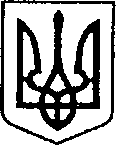 	УКРАЇНА	ЧЕРНІГІВСЬКА ОБЛАСТЬН І Ж И Н С Ь К А    М І С Ь К А    Р А Д А сесія  VIIІ скликанняР І Ш Е Н Н ЯВід                 2021р.                      м. Ніжин	                           №      Про внесення змін до додатку 31  «Юридичного обслуговування управління житлово-комунального господарства та будівництва Ніжинської міської ради на  2021 рік», затвердженого рішенням Ніжинської міської ради    №3-4/2020 від  24 грудня 2020р. «Про   затвердження бюджетних програм місцевого  значення на 2021 рік»  У   відповідності   до   ст. 26, 42, 59, 61, 73 Закону  України  "Про   місцеве  самоврядування   в  Україні", ст. 89, 91 Бюджетного  кодексу  України, постанови Верховної ради України "Про  Програму  діяльності Кабінету Міністрів України" від 04.10.2019  № 188-ІХ, Стратегії розвитку Ніжинської міської об’єднаної територіальної громади 2027, затвердженої рішенням  міської ради VІІ скликання від 26.06.2019 року № 6-56/2019   керуючись Регламентом Ніжинської міської ради Чернігівської області, затвердженим  рішенням  Ніжинської міської ради Чернігівської області VIІІ скликання від 27 листопада 2020року №3-2/2020,  міська  рада  вирішила:Внести зміни до додатку 31 «Юридичного обслуговування управління житлово-комунального господарства та будівництва Ніжинської міської рад на  2021 рік» , затвердженого рішенням Ніжинської міської ради    №3-4/2020 від  24 грудня 2020 р. «Про   затвердження бюджетних програм місцевого  значення на 2021 рік», та викласти в новій редакції, що додається. Начальнику управління житлово-комунального господарства та будівництва Кушніренку А.М. забезпечити оприлюднення даного рішення на офіційному сайті Ніжинської міської ради. Організацію роботи по виконанню рішення покласти на першого заступника міського голови з питань діяльності виконавчих органів ради (Вовченко Ф.І.)4. Контроль  за   виконанням   рішення   покласти  на  постійну  комісію міської ради з питань соціально-економічного розвитку, підприємництва, інвестиційної діяльності, комунальної власності,  бюджету та  фінансів (голова комісії Мамедов  В.Х.).Міський голова						               Олександр КОДОЛАДодаток  до рішення №31 міської ради   VІII скликання від _______2021  №    /2021Міська цільова Програма «Юридичного обслуговування управління житлово -  комунального господарства та будівництва Ніжинської міської ради на  2021 рік» 1. Паспорт міської  цільової Програми Ніжинської міської територіальної громади  «Юридичного обслуговування управління житлово-комунального господарства та будівництва Ніжинської міської ради на  2021 рік»  Визначення проблеми, на розв’язання якої спрямована програма:Організація правової роботи щодо правильного застосування, неухильного додержання та запобігання невиконання вимог актів законодавства міською радою, управлінням житлово-комунального господарства та будівництва Ніжинської міської ради та працівниками його відділів під час виконання покладених на них завдань є першочерговим на сьогоднішній день. Поновлення порушених прав згідно чинного законодавства. Важливим напрямком є представлення інтересів управління житлово-комунального господарства та будівництва Ніжинської міської ради  в судових установах. Мета програми:3.1. Гарантування належних умов для забезпечення судових позовів від імені управління житлово-комунального господарства та будівництва Ніжинської міської ради.3.2. Створення засад для вдосконалення фінансово-економічного забезпечення юридичної відповідальності управління житлово-комунального господарства та будівництва Ніжинської міської ради.3.3. Правове забезпечення діяльності управління житлово-комунального господарства та будівництва Ніжинської міської ради. 3.4. Організація правової роботи, спрямованої на правильне застосування, неухильне дотримання та запобігання невиконанню вимог законодавства України, інших нормативно-правових актів управлінням житлово-комунального господарства та будівництва Ніжинської міської ради, його керівником та працівниками під час виконання покладених на них завдань і функціональних обов'язків. 3.5. Представництво інтересів управління житлово-комунального господарства та будівництва Ніжинської міської ради в судах та інших державних органах.Обґрунтування шляхів і засобів розв’язання проблеми, обсяги та джерела фінансування; строки та етапи виконання програми:4.1 Фінансове забезпечення Програми здійснюється в межах коштів, передбачених в бюджеті Ніжинської міської територіальної громади на 2021 рік. Розрахунок вартості завдань визначається щорічно окремими кошторисами в залежності від нагальних потреб, які включаються до бюджету Ніжинської міської територіальної громади.5. Напрямки діяльності та заходи програми:3.1. Забезпечення розгляду цивільних, адміністративних, господарських справ в судах всіх інстанцій, а саме:про виплати кредиторської заборгованості;про виплату судових витрат;про виплату на адвоката;про витрат судових експертиз;  про визнання рішень незаконними, стягнення матеріальної та моральної шкоди;про захист честі та гідності та ін.3.2 Забезпечення відшкодування судових витрат, заборгованості та коштів на адвоката у разі постановлення рішення суду не на користь управління житлово-комунального господарства та будівництва Ніжинської міської ради.6. Кординація та контроль за ходом реалізації програми: 	Організація виконання Програми, аналіз та контроль за використанням коштів здійснюється головним розпорядником коштів - Управлінням житлово - комунального господарства та будівництва Ніжинської міської ради.Управління житлово -  комунального господарства та будівництва щоквартально, до 6-го числа місяця, наступного за звітним кварталом, надає інформацію про стан виконання Програми фінансовому управлінню міської ради та звітує про виконання Програми на сесії міської ради за підсумками року. Міський голова                                                                                  Олександр КОДОЛАДодаток до міської цільової програми «Юридичного обслуговування  управління житлово-комунального господарства Ніжинської міської ради на 2021 рік»а). Подання до господарського суду 2 судових позовів.Загальна сума – 20 000 грн.б). Подання до судів загальної юрисдикції 2 судових позовів.Загальна сума – 10 000 грн. в). Забезпечення відшкодування судових витрат, заборгованості та коштів на адвоката у разі постановлення рішення суду не на користь управління житлово-комунального господарства та будівництва Ніжинської міської ради.Загальна сума – 20 000 грн.г).   Виплата судових експертиз       Загальна сума – 15 000 грн.д). Забезпечення відшкодування витрат по виконавчих документах штрафу, та витрат виконавчого провадження накладеного державною  виконавчою службою.        Загальна сума – 35 000 грн.Всього витрат по Програмі – 100 000 грн.            Міський голова                                                                          Олександр КОДОЛАПОЯСНЮВАЛЬНА ЗАПИСКАдо проекту рішення міської ради Про внесення змін до додатку 31 «Юридичного обслуговування управління житлово-комунального господарства та будівництва Ніжинської міської рад на  2018 рік», затвердженого рішенням Ніжинської міської ради    №3-4/2020 від  24 грудня 2020р. «Про   затвердження бюджетних програм місцевого  значення на 2021 рік».Обґрунтування необхідності прийняття акта.Дозволяєвнести зміни дододатку 31 «Юридичного обслуговування управління житлово-комунального господарства та будівництва Ніжинської міської рад на  2021 рік»,  затвердженого рішенням Ніжинської міської ради    №3-4/2020 від  24 грудня 2020р. «Про   затвердження бюджетних програм місцевого  значення на 2021 рік».2. Загальна характеристика і основні положення проекту.Проект складається з законодавчого обґрунтування та 4 розділів.Обґрунтування містить посилання на статтей  26, 42, 59, 61, 73 Закону  України  "Про   місцеве  самоврядування   в  Україні", ст. 89, 91 Бюджетного  кодексу  України, постанови Верховної ради України "Про  Програму  діяльності Кабінету Міністрів України" від 04.10.2019  № 188-ІХ, Стратегії розвитку Ніжинської міської об’єднаної територіальної громади 2027, затвердженої рішенням  міської ради VІІ скликання від 26.06.2019 року № 6-56/2019   керуючись Регламентом Ніжинської міської ради Чернігівської області, затвердженим  рішенням  Ніжинської міської ради Чернігівської області VIІІ скликання від 27 листопада 2020року №3-2/2020, згідно яких рішення набуває сили.Розділ 1. Дозволяє  внести зміни до додатку 31  «Юридичного обслуговування управління житлово-комунального господарства та будівництва Ніжинської міської рад на  2021 рік»,  затвердженого рішенням Ніжинської міської ради    №3-4/2020 від  24 грудня 2020р. «Про   затвердження бюджетних програм місцевого  значення на 2020 рік», та викласти в новій редакції, що додаєтьсяРозділ 2 визначає термін оприлюднення даного рішення на офіційному сайті Ніжинської міської ради.Розділ 3. Визначає організацію роботи по виконанню рішення Розділ 4. визначає на кого покладено контроль за виконання рішення.3. Стан нормативно-правової бази у даній сфері правового регулювання.Запропонований проект рішення, являється базовим документом у даній сфері правового регулювання.4. Фінансово економічне обґрунтування.Для УЖКГ та Б:Внесено зміни якими управління буде забезпечене правом відшкодування витрат по виконавчих провадженнях та штрафах накладених державною виконавчою службою.   5. Прогноз соціально-економічних та інших наслідків прийняття акту.Прийняття даного проекту дозволить внести зміни до додатку 31 «Юридичного обслуговування управління житлово-комунального господарства та будівництва Ніжинської міської рад на  2021 рік», затвердженого рішенням Ніжинської міської ради    №3-4/2020 від  24 грудня 2020р. «Про  затвердження бюджетних програм місцевого  значення на 2021 рік».6. Перелік зацікавлених в отриманні даного рішення: Управління ЖКГ та Б7.Інформація, яку містить проект рішення Про внесення змін до додатку 31 «Юридичного обслуговування управління житлово-комунального господарства та будівництва Ніжинської міської рад на  2021 рік», затвердженого рішенням Ніжинської міської ради    №3-4/2020 від  24 грудня 2020р. «Про   затвердження бюджетних програм місцевого  значення на 2021 рік»   не відноситься до  конфіденційної, та підлягає оприлюдненню.Начальник УЖКГ та будівництва                                                           Анатолій КУШНІРЕНКО1Ініціатор розроблення програми Управління житлово-комунального господарства та будівництва Ніжинської міської ради2Законодавча база програмиПрограма регулюється Цивільним кодексом України, Господарським кодексом України, Закон України «Про судовий збір», Земельним кодексом, Житловим кодексом, Кодексом адміністративного судочинства України3Розробник програмиУправління житлово-комунального господарства та будівництва  Ніжинської міської ради4Головний розпорядник бюджетних коштівУправління житлово-комунального господарства та будівництва  Ніжинської міської ради5Відповідальні виконавці програми (учасники програми)Управління житлово-комунального господарства та будівництва  Ніжинської міської ради6Термін реалізації програми 2021 рік7Загальний обсяг фінансових ресурсів, необхідних для реалізації програми, всього, у тому числі оплата заборгованості минулих років:100,0 тис. грн.7.1Кошти бюджету Ніжинської міської територіальної громади100,0 тис. грн.